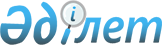 О районном бюджете на 2016-2018 годыРешение Таласского районного маслихата Жамбылской области от 22 декабря 2015 года № 49-3. Зарегистрировано Департаментом юстиции Жамбылской области 25 декабря 2015 года № 2870      Примечание РЦПИ.

      В тексте документа сохранена пунктуация и орфография оригинала.

      В соответствии c пунктом 2 статьи 75 Бюджетного кодекса Республики Казахстан от 4 декабря 2008 года и подпунктом 1) пункта 1 статьи 6 Закона Республики Казахстан "О местном государственном управлении и самоуправлении в Республике Казахстан" от 23 января 2001 года, районный маслихат РЕШИЛ:

      1. Утвердить районный бюджет на 2016-2018 годы согласно приложениям 1, 2, 3, в том числе на 2016 год в следующих объемах:

      1) доходы – 7 567 338 тысячи тенге, в том числе:

      налоговые поступления – 838 114 тысячи тенге;

      неналоговые поступления – 18 548 тысяч тенге;

      поступления от продажи основного капитала – 15 708 тысяч тенге;

      поступления трансфертов – 6 694 968 тысяч тенге;

      2) затраты – 7 589 506 тысяч тенге; 

      3) чистое бюджетное кредитование – 39 007 тысяч тенге:

      бюджетные кредиты – 50 904 тысяч тенге;

      погашение бюджетных кредитов – 11 897 тысяч тенге;

      4) сальдо по операциям с финансовыми активами – 0 тысяч тенге:

      приобретение финансовых активов – 0 тысяч тенге;

      поступления от продажи финансовых активов государства – 0 тысяч тенге;

      5) дефицит (профицит) бюджета – - 61 175 тысяч тенге;

      6) финансирование дефицита (использование профицита) бюджета – 61 175 тысяч тенге, в том числе:

      поступление займов – 50 904 тысяч тенге;

      погашение займов – 11 935 тысяч тенге;

      используемые остатки бюджетных средств – 22 206 тысяч тенге.

      Сноска. Пункт 1 с изменениями, внесенными решениями Таласского районного маслихата Жамбылской области от 09.03.2016 № 53-2; 16.05.2016 № 3-2; 18.07.2016 № 6-2; 20.10.2016 № 9-2; 05.12.2016 № 10-2 (вводится в действие с 01.01.2016).

      2. Принять во внимание, что размер субвенции на 2016 год из областного бюджета районному бюджету составляет 3 738 836 тысяч тенге. 

      3. В соответствии со статьей 18 Закона Республики Казахстан от 8 июля 2005 года "О государственном регулировании развития агропромышленного комплекса и сельских территорий" на 2016-2018 годы предусмотреть средства на выплату надбавки к заработной плате специалистам государственных учреждений и организаций социального обеспечения, образования, культуры, спорта и ветеринарии, финансируемых из районного бюджета, работающим в сельской местности в размере двадцати пяти процентов от оклада и тарифной ставки по сравнению со ставками специалистов, занимающихся этими видами деятельности в городских условиях. 

      4. Утвердить резерв местного исполнительного органа района на 2016 год в сумме 16 308 тысяч тенге.

      Сноска. Пункт 4 с изменениями, внесенными решениями Таласского районного маслихата Жамбылской области от 18.07.2016 № 6-2; 20.10.2016 № 9-2; 05.12.2016 № 10-2 (вводится в действие с 01.01.2016).

      5. Утвердить перечень местных бюджетных программ на 2016 год, не подлежащих секвестру в процессе исполнения местного бюджета согласно приложению 4.

      6. Утвердить объемы поступлений в бюджет района (города областного значения) от продажи земельных участков сельскохозяйственного назначения на 2016 год в размере - 0 тенге согласно приложению 5.

      7. Утвердить в районном бюджете на 2016 год бюджетные программы каждого аульного округа согласно приложению 6.

      8. Утвердить трансферты органам местного самоуправления согласно приложению 7.

      9. Контроль за исполнением данного решения и публикацию на интернет-ресурсе возложить на постоянную комиссию районного маслихата по вопросам социально-экономического развития территории, по бюджету и местным налогам. 

      10. Настоящее решение подлежит государственной регистрации в органах юстиции, решение вводится в действие со дня первого официального опубликования и распространяется на отношения, возникшие 1 января 2016 года. 

      Сноска. Приложение 1 - в редакции решения Таласского районного маслихата Жамбылской области от 05.12.2016 № 10-2 (вводится в действие с 01.01.2016).

 Районный бюджет на 2017 год Районный бюджет на 2018 год Перечень местных бюджетных программ, не подлежащих секвестру в процессе исполнения местного бюджета на 2016 год Объем поступлений районного бюджета на 2016 год в Национальный фонд Республики Казахстан от продажи земельных участков сельскохозяйственного назначения Бюджетные программы каждого аульного округа в районном бюджете на 2016 год      Сноска. Приложение 6 - в редакции решения Таласского районного маслихата Жамбылской области от 05.12.2016 № 10-2 (вводится в действие с 01.01.2016).


					© 2012. РГП на ПХВ «Институт законодательства и правовой информации Республики Казахстан» Министерства юстиции Республики Казахстан
				
      Председатель сессии 

Х.Б. Джолдасов

      Секретарь маслихата 

Ж. Асемов
Приложение 1 к решению
Таласского районного маслихата
от 22 декабря 2015 года № 49-3 Категория

Категория

Категория

Категория

Cумма, тыс. тенге

Класс

Класс

Класс

Cумма, тыс. тенге

Подкласс

Подкласс

Cумма, тыс. тенге

Наименование

Cумма, тыс. тенге

1. Доходы

7 567 338

1

Налоговые поступления

838 114

01

Подоходный налог

185 804

2

Индивидуальный подоходный налог

185 804

03

Социальный налог

145 897

1

Социальный налог

145 897

04

Hалоги на собственность

465 366

1

Hалоги на имущество

414 155

3

Земельный налог

10 164

4

Hалог на транспортные средства

40 147

5

Единый земельный налог

900

05

Внутренние налоги на товары, работы и услуги

33 657

2

Акцизы

1 702

3

Поступления за использование природных и других ресурсов

21 949

4

Сборы за ведение предпринимательской и профессиональной деятельности

11 788

5

Налог на игорный бизнес

218

07

Прочие налоги

104

1

Прочие налоги

104

08

Обязательные платежи, взимаемые за совершение юридически значимых действий и (или) выдачу документов уполномоченными на то государственными органами или должностными лицами

5 286

1

Государственная пошлина

5 286

2

Неналоговые поступления

18 548

01

Доходы от государственной собственности

5 776

1

Поступления части чистого дохода государственных предприятий

373

5

Доходы от аренды имущества, находящегося в государственной собственности

5 396

7

Вознаграждения по кредитам, выданным из государственного бюджета

07

04

Штрафы, пени, санкции, взыскания, налагаемые государственными учреждениями, финансируемыми из государственного бюджета, а также содержащимися и финансируемыми из бюджета (сметы расходов) Национального Банка Республики Казахстан

950

1

Штрафы, пени, санкции, взыскания, налагаемые государственными учреждениями, финансируемыми из государственного бюджета, а также содержащимися и финансируемыми из бюджета (сметы расходов) Национального Банка Республики Казахстан, за исключением поступлений от организаций нефтяного сектора

950

06

Прочие неналоговые поступления

11 822

1

Прочие неналоговые поступления

11 822

3

Поступления от продажи основного капитала

15 708

01

Продажа государственного имущества, закрепленного за государственными учреждениями

17

1

Продажа государственного имущества, закрепленного за государственными учреждениями

17

03

Продажа земли и нематериальных активов

15 691

1

Продажа земли

15 000

2

Продажа нематериальных активов

691

4

Поступления трансфертов

6 694 968

02

Трансферты из вышестоящих органов государственного управления

6 694 968

2

Трансферты из областного бюджета

6 694 968

Функциональная группа

Функциональная группа

Функциональная группа

Функциональная группа

Сомасы, мың теңге

Администратор бюджетных программ

Администратор бюджетных программ

Администратор бюджетных программ

Сомасы, мың теңге

Бюджетная программа

Бюджетная программа

Сомасы, мың теңге

Наименование

Сомасы, мың теңге

1

1

1

2

2. Расходы

7589506

01

Государственные услуги общего характера

439549

112

Аппарат маслихата района (города областного значения)

22629

001

Услуги по обеспечению деятельности маслихата района (города областного значения)

21259

003

Капитальные расходы государственного органа

1370

122

Аппарат акима района (города областного значения)

110371

001

Услуги по обеспечению деятельности акима района (города областного значения)

99948

003

Капитальные расходы государственного органа

10423

123

Аппарат акима района в городе, города районного значения, поселка, села, сельского округа

247945

001

Услуги по обеспечению деятельности акима района в городе, города районного значения, поселка, села, сельского округа

247095

022

Капитальные расходы государственного органа

850

452

Отдел финансов района (города областного значения)

18391

001

Услуги по реализации государственной политики в области исполнения бюджета и управления коммунальной собственностью района (города областного значения)

17389

003

Проведение оценки имущества в целях налогообложения

984

010

Приватизация, управление коммунальным имуществом, постприватизационная деятельность и регулирование споров, связанных с этим

18

453

Отдел экономики и бюджетного планирования района (города областного значения)

17547

001

Услуги по реализации государственной политики в области формирования и развития экономической политики, системы государственного планирования

17451

004

Капитальные расходы государственного органа

96

458

Отдел жилищно-коммунального хозяйства, пассажирского транспорта и автомобильных дорог района (города областного значения)

13231

001

Услуги по реализации государственной политики на местном уровне в области жилищно-коммунального хозяйства, пассажирского транспорта и автомобильных дорог

11088

013

Капитальные расходы государственного органа

2143

494

Отдел предпринимательства и промышленности района (города областного значения)

9435

001

Услуги по реализации государственной политики на местном уровне в области развития предпринимательства и промышленности

9435

02

Оборона

12954

122

Аппарат акима района (города областного значения)

5951

005

Мероприятия в рамках исполнения всеобщей воинской обязанности

5951

122

Аппарат акима района (города областного значения)

7003

006

Предупреждение и ликвидация чрезвычайных ситуаций масштаба района (города областного значения)

3503

007

Мероприятия по профилактике и тушению степных пожаров районного (городского) масштаба, а также пожаров в населенных пунктах, в которых не созданы органы государственной противопожарной службы

3500

03

Общественный порядок, безопасность, правовая, судебная, уголовно-исполнительная деятельность

9948

458

Отдел жилищно-коммунального хозяйства, пассажирского транспорта и автомобильных дорог района (города областного значения)

9948

021

Обеспечение безопасности дорожного движения в населенных пунктах

9948

04

Образование

4525940

464

Отдел образования района (города областного значения)

747360

009

Обеспечение деятельности организаций дошкольного воспитания и обучения

402713

040

Реализация государственного образовательного заказа в дошкольных организациях образования

344647

464

Отдел образования района (города областного значения)

3027674

003

Общеобразовательное обучение

2878783

006

Дополнительное образование для детей

148891

465

Отдел физической культуры и спорта района (города областного значения)

231603

017

Дополнительное образование для детей и юношества по спорту

231603

466

Отдел архитектуры, градостроительства и строительства района (города областного значения)

390481

021

Строительство и реконструкция объектов начального, основного среднего и общего среднего образования

390481

464

Отдел образования района (города областного значения)

128822

001

Услуги по реализации государственной политики на местном уровне в области образования

12592

004

Информатизация системы образования в государственных учреждениях образования района (города областного значения)

8100

005

Приобретение и доставка учебников, учебно-методических комплексов для государственных учреждений образования района (города областного значения)

52650

015

Ежемесячная выплата денежных средств опекунам (попечителям) на содержание ребенка-сироты (детей-сирот), и ребенка (детей), оставшегося без попечения родителей

15083

029

Обследование психического здоровья детей и подростков и оказание психолого-медико-педагогической консультативной помощи населению

14215

067

Капитальные расходы подведомственных государственных учреждений и организаций

26182

06

Социальная помощь и социальное обеспечение

432756

451

Отдел занятости и социальных программ района (города областного значения)

117042

005

Государственная адресная социальная помощь

2403

016

Государственные пособия на детей до 18 лет

83198

025

Внедрение обусловленной денежной помощи по проекту Өрлеу

31441

464

Отдел образования района (города областного значения)

2303

030

Содержание ребенка (детей), переданного патронатным воспитателям

2303

451

Отдел занятости и социальных программ района (города областного значения)

273133

002

Программа занятости

136920

004

Оказание социальной помощи на приобретение топлива специалистам здравоохранения, образования, социального обеспечения, культуры, спорта и ветеринарии в сельской местности в соответствии с законодательством Республики Казахстан

4077

006

Оказание жилищной помощи

52012

007

Социальная помощь отдельным категориям нуждающихся граждан по решениям местных представительных органов

13542

010

Материальное обеспечение детей-инвалидов, воспитывающихся и обучающихся на дому

1546

014

Оказание социальной помощи нуждающимся гражданам на дому

29133

017

Обеспечение нуждающихся инвалидов обязательными гигиеническими средствами и предоставление услуг специалистами жестового языка, индивидуальными помощниками в соответствии с индивидуальной программой реабилитации инвалида

33665

023

Обеспечение деятельности центров занятости населения

2238

451

Отдел занятости и социальных программ района (города областного значения)

38731

001

Услуги по реализации государственной политики на местном уровне в области обеспечения занятости и реализации социальных программ для населения

36762

011

Оплата услуг по зачислению, выплате и доставке пособий и других социальных выплат

753

021

Капитальные расходы государственного органа

1216

458

Отдел жилищно-коммунального хозяйства, пассажирского транспорта и автомобильных дорог района (города областного значения)

1547

050

Реализация Плана мероприятий по обеспечению прав и улучшению качества жизни инвалидов в Республике Казахстан на 2012 – 2018 годы

1547

07

Жилищно-коммунальное хозяйство

877332

123

Аппарат акима района в городе, города районного значения, поселка, села, сельского округа

9852

027

Ремонт и благоустройство объектов в рамках развития городов и сельских населенных пунктов по Дорожной карте занятости 2020

9852

455

Отдел культуры и развития языков района (города областного значения)

856

024

Ремонт объектов в рамках развития городов и сельских населенных пунктов по Дорожной карте занятости 2020

856

458

Отдел жилищно-коммунального хозяйства, пассажирского транспорта и автомобильных дорог района (города областного значения)

13626

003

Организация сохранения государственного жилищного фонда

8583

041

Ремонт и благоустройство объектов в рамках развития городов и сельских населенных пунктов по Дорожной карте занятости 2020

5043

464

Отдел образования района (города областного значения)

15324

026

Ремонт объектов в рамках развития городов и сельских населенных пунктов по Дорожной карте занятости 2020

15324

466

Отдел архитектуры, градостроительства и строительства района (города областного значения)

223793

003

Проектирование и (или) строительство, реконструкция жилья коммунального жилищного фонда

220369

004

Проектирование, развитие и (или) обустройство инженерно-коммуникационной инфраструктуры

3424

479

Отдел жилищной инспекции района (города областного значения)

8063

001

Услуги по реализации государственной политики на местном уровне в области жилищного фонда

8063

123

Аппарат акима района в городе, города районного значения, поселка, села, сельского округа

500

014

Организация водоснабжения населенных пунктов

500

458

Отдел жилищно-коммунального хозяйства, пассажирского транспорта и автомобильных дорог района (города областного значения)

172993

011

Обеспечение бесперебойного теплоснабжения малых городов

120475

012

Функционирование системы водоснабжения и водоотведения

52518

466

Отдел архитектуры, градостроительства и строительства района (города областного значения)

210688

005

Развитие коммунального хозяйства

35246

006

Развитие системы водоснабжения и водоотведения

2714

058

Развитие системы водоснабжения и водоотведения в сельских населенных пунктах

172728

123

Аппарат акима района в городе, города районного значения, поселка, села, сельского округа

3151

008

Освещение улиц населенных пунктов

1786

011

Благоустройство и озеленение населенных пунктов

1365

458

Отдел жилищно-коммунального хозяйства, пассажирского транспорта и автомобильных дорог района (города областного значения)

218486

016

Обеспечение санитарии населенных пунктов

68822

017

Содержание мест захоронений и захоронение безродных

4398

018

Благоустройство и озеленение населенных пунктов

145266

08

Культура, спорт, туризм и информационное пространство

383520

455

Отдел культуры и развития языков района (города областного значения)

181465

003

Поддержка культурно-досуговой работы

181465

465

Отдел физической культуры и спорта района (города областного значения)

35900

001

Услуги по реализации государственной политики на местном уровне в сфере физической культуры и спорта

9150

004

Капитальные расходы государственного органа 

500

005

Развитие массового спорта и национальных видов спорта 

7906

006

Проведение спортивных соревнований на районном (города областного значения) уровне

3478

007

Подготовка и участие членов сборных команд района (города областного значения) по различным видам спорта на областных спортивных соревнованиях

14866

455

Отдел культуры и развития языков района (города областного значения)

61410

006

Функционирование районных (городских) библиотек

61410

456

Отдел внутренней политики района (города областного значения)

36472

002

Услуги по проведению государственной информационной политики

36472

455

Отдел культуры и развития языков района (города областного значения)

18538

001

Услуги по реализации государственной политики на местном уровне в области развития языков и культуры

10478

010

Капитальные расходы государственного органа 

3560

032

Капитальные расходы подведомственных государственных учреждений и организаций

4500

456

Отдел внутренней политики района (города областного значения)

49735

001

Услуги по реализации государственной политики на местном уровне в области информации, укрепления государственности и формирования социального оптимизма граждан

18010

003

Реализация мероприятий в сфере молодежной политики

29978

006

Капитальные расходы государственного органа 

596

032

Капитальные расходы подведомственных государственных учреждений и организаций

1151

10

Сельское, водное, лесное, рыбное хозяйство, особо охраняемые природные территории, охрана окружающей среды и животного мира, земельные отношения

240625

462

Отдел сельского хозяйства района (города областного значения)

26420

001

Услуги по реализации государственной политики на местном уровне в сфере сельского хозяйства

18587

006

Капитальные расходы государственного органа

180

099

Реализация мер по оказанию социальной поддержки специалистов 

7653

473

Отдел ветеринарии района (города областного значения)

77066

001

Услуги по реализации государственной политики на местном уровне в сфере ветеринарии

12051

003

Капитальные расходы государственного органа

10495

005

Обеспечение функционирования скотомогильников (биотермических ям)

8920

006

Организация санитарного убоя больных животных

20447

007

Организация отлова и уничтожения бродячих собак и кошек

1731

008

Возмещение владельцам стоимости изымаемых и уничтожаемых больных животных, продуктов и сырья животного происхождения

3124

009

Проведение ветеринарных мероприятий по энзоотическим болезням животных

2649

010

Проведение мероприятий по идентификации сельскохозяйственных животных

17649

463

Отдел земельных отношений района (города областного значения)

13526

001

Услуги по реализации государственной политики в области регулирования земельных отношений на территории района (города областного значения)

9980

007

Капитальные расходы государственного органа

3546

473

Отдел ветеринарии района (города областного значения)

123613

011

Проведение противоэпизоотических мероприятий

123613

11

Промышленность, архитектурная, градостроительная и строительная деятельность

17163

466

Отдел архитектуры, градостроительства и строительства района (города областного значения)

17163

001

Услуги по реализации государственной политики в области строительства, улучшения архитектурного облика городов, районов и населенных пунктов области и обеспечению рационального и эффективного градостроительного освоения территории района (города областного значения)

12840

013

Разработка схем градостроительного развития территории района, генеральных планов городов районного (областного) значения, поселков и иных сельских населенных пунктов

4323

12

Транспорт и коммуникации

517233

458

Отдел жилищно-коммунального хозяйства, пассажирского транспорта и автомобильных дорог района (города областного значения)

517233

022

Развитие транспортной инфраструктуры

300

023

Обеспечение функционирования автомобильных дорог

10879

045

Капитальный и средний ремонт автомобильных дорог районного значения и улиц населенных пунктов

506054

13

Прочие

55437

494

Отдел предпринимательства и промышленности района (города областного значения)

8629

006

Поддержка предпринимательской деятельности

8629

123

Аппарат акима района в городе, города районного значения, поселка, села, сельского округа

22800

040

Реализация мер по содействию экономическому развитию регионов в рамках Программы "Развитие регионов" 

22800

452

Отдел финансов района (города областного значения)

16308

012

Резерв местного исполнительного органа района (города областного значения)

16308

466

Отдел архитектуры, градостроительства и строительства района (города областного значения)

7700

077

Развитие инженерной инфраструктуры в рамках Программы развития регионов до 2020 года

7700

14

Обслуживание долга

79

452

Отдел финансов района (города областного значения)

79

013

Обслуживание долга местных исполнительных органов по выплате вознаграждений и иных платежей по займам из областного бюджета

79

15

Трансферты

76970

452

Отдел финансов района (города областного значения)

76970

006

Возврат неиспользованных (недоиспользованных) целевых трансфертов

14766

007

Бюджетные изъятия

6000

051

Трансферты органам местного самоуправления

56204

3. Чистое бюджетное кредитование

39007

Бюджетные кредиты 

50904

10

Сельское, водное, лесное, рыбное хозяйство, особо охраняемые природные территории, охрана окружающей среды и животного мира, земельные отношения

50904

462

Отдел сельского хозяйства района (города областного значения)

50904

008

Бюджетные кредиты для реализации мер социальной поддержки специалистов

50904

Категория

Категория

Категория

Класс

Класс

Сумма, тысяч тенге

Подкласс

Подкласс

Наименование

1

2

5

Погашение бюджетных кредитов

11 897

01

Погашение бюджетных кредитов

11 897

1

Погашение бюджетных кредитов, выданных из государственного бюджета

11 897

Функциональная группа

Функциональная группа

Функциональная группа

Функциональная группа

Сумма, тысяч тенге

Администратор бюджетных программ

Администратор бюджетных программ

Администратор бюджетных программ

Программа

Программа

Наименование

1

1

1

2

4. Сальдо по операциям с финансовыми активами

0

Приобретение финансовых активов

0

Категория

Категория

Категория

Класс

Класс

Сумма, тысяч тенге

Подкласс

Подкласс

Наименование

1

1

1

2

6

Поступления от продажи финансовых активов государства

0

Функциональная группа

Функциональная группа

Функциональная группа

Функциональная группа

Сумма, тысяч тенге

Администратор бюджетных программ

Администратор бюджетных программ

Администратор бюджетных программ

Программа

Программа

Наименование

1

1

1

2

5. Дефицит бюджета (профицит)

-61 175

6. Финансирование дефицита бюджета (использование профицита)

61 175

Категория

Категория

Категория

Класс

Класс

Сумма, тысяч тенге

Подкласс

Подкласс

Наименование

1

1

1

2

7

Поступления займов

50 904

01

Внутренние государственные займы

50 904

2

Договоры займа

50 904

Функциональная группа

Функциональная группа

Функциональная группа

Функциональная группа

Сумма, тысяч тенге

Администратор бюджетных программ

Администратор бюджетных программ

Администратор бюджетных программ

Программа

Программа

Наименование

1

1

1

2

16

Погашение займов

11 935

16

452

Отдел финансов района (города областного значения)

11 935

16

452

008

Погашение долга местного исполнительного органа перед вышестоящим бюджетом

11 897

021

Возврат неиспользованных бюджетных кредитов, выданных из местного бюджета

38

Категория

Категория

Категория

Класс

Класс

Сумма, тысяч тенге

Подкласс

Подкласс

Наименование

1

2

8

Используемые остатки бюджетных средств

22 206

Приложение - 2 к решению
Таласского районного маслихата
от 22 декабря 2015 года № 49 - 3Категория

Категория

Категория

Сумма, тысяч тенге

Класс

Класс

Подкласс

Подкласс

Наименование

1.Доходы

6 219 219

1

Налоговые поступления

810 345

1

01

Подоходный налог

170 800

2

Индивидуальный подоходный налог

170 800

03

Социальный налог

162 345

03

1

Социальный налог

162 345

04

Hалоги на собственность

446 600

04

1

Hалоги на имущество

396 400

3

Земельный налог

8 700

4

Hалог на транспортные средства

40 200

5

Единый земельный налог

1 300

05

Внутренние налоги на товары, работы и услуги

22 400

2

Акцизы

700

3

Поступления за использование природных и других ресурсов

11 000

4

Сборы за ведение предпринимательской и профессиональной деятельности

10 500

5

Налог на игорный бизнес

200

07

Прочие налоги

200

07

1

Прочие налоги

200

08

Обязательные платежи, взимаемые за совершение юридически значимых действий и (или) выдачу документов уполномоченными на то государственными органами или должностными лицами

8 000

08

1

Государственная пошлина

8 000

2

Неналоговые поступления

12 000

2

01

Доходы от государственной собственности

2 000

5

Доходы от аренды имущества, находящегося в государственной собственности

2 000

06

Прочие неналоговые поступления

10 000

2

06

1

Прочие неналоговые поступления

10 000

3

Поступления от продажи основного капитала

11 200

3

03

Продажа земли и нематериальных активов

11 200

3

03

1

Продажа земли

10 000

3

03

2

Продажа нематериальных активов

1 200

4

Поступления трансфертов

5 385 674

4

02

Трансферты из вышестоящих органов государственного управления

5 385 674

4

02

2

Трансферты из областного бюджета

5 385 674

Функциональная группа

Функциональная группа

Функциональная группа

Функциональная группа

Сумма, тысяч тенге

Администратор бюджетных программ

Администратор бюджетных программ

Администратор бюджетных программ

Сумма, тысяч тенге

Бюджетная программа

Бюджетная программа

Наименование

1

1

1

2

3

2. Расходы

6 219 219

01

Государственные услуги общего характера

341 571

112

Аппарат маслихата района (города областного значения)

15 488

001

Услуги по обеспечению деятельности маслихата района (города областного значения)

15 488

122

Аппарат акима района (города областного значения)

86 766

001

Услуги по обеспечению деятельности акима района (города областного значения)

86 766

123

Аппарат акима района в городе, города районного значения, поселка, села, сельского округа

194 343

001

Услуги по обеспечению деятельности акима района в городе, города районного значения, поселка, села, сельского округа

194 343

452

Отдел финансов района (города областного значения)

15 549

001

Услуги по реализации государственной политики в области исполнения бюджета и управления коммунальной собственностью района (города областного значения)

12 899

003

Проведение оценки имущества в целях налогообложения

1 400

010

Приватизация, управление коммунальным имуществом, постприватизационная деятельность и регулирование споров, связанных с этим

1 250

453

Отдел экономики и бюджетного планирования района (города областного значения)

13 848

001

Услуги по реализации государственной политики в области формирования и развития экономической политики, системы государственного планирования

13 848

458

Отдел жилищно-коммунального хозяйства, пассажирского транспорта и автомобильных дорог района (города областного значения)

8 476

001

Услуги по реализации государственной политики на местном уровне в области жилищно-коммунального хозяйства, пассажирского транспорта и автомобильных дорог

8 476

494

Отдел предпринимательства и промышленности района (города областного значения)

7 101

001

Услуги по реализации государственной политики на местном уровне в области развития предпринимательства и промышленности

7 101

02

Оборона

6 500

122

Аппарат акима района (города областного значения)

6 500

005

Мероприятия в рамках исполнения всеобщей воинской обязанности

6 500

03

Общественный порядок, безопасность, правовая, судебная, уголовно-исполнительная деятельность

7 474

458

Отдел жилищно-коммунального хозяйства, пассажирского транспорта и автомобильных дорог района (города областного значения)

7 474

021

Обеспечение безопасности дорожного движения в населенных пунктах

7 474

04

Образование

3 785 721

464

Отдел образования района (города областного значения)

316 741

009

Обеспечение деятельности организаций дошкольного воспитания и обучения

316 741

466

Отдел архитектуры, градостроительства и строительства района (города областного значения)

297 012

037

Строительство и реконструкция объектов дошкольного воспитания и обучения

297 012

464

Отдел образования района (города областного значения)

2 498 037

003

Общеобразовательное обучение

2 379 501

006

Дополнительное образование для детей

118 536

465

Отдел физической культуры и спорта района (города областного значения)

187 953

017

Дополнительное образование для детей и юношества по спорту

187 953

466

Отдел архитектуры, градостроительства и строительства района (города областного значения)

415 091

021

Строительство и реконструкция объектов начального, основного среднего и общего среднего образования

415 091

464

Отдел образования района (города областного значения)

70 887

001

Услуги по реализации государственной политики на местном уровне в области образования

10 678

004

Информатизация системы образования в государственных учреждениях образования района (города областного значения)

10 000

005

Приобретение и доставка учебников, учебно-методических комплексов для государственных учреждений образования района (города областного значения)

33 000

015

Ежемесячная выплата денежных средств опекунам (попечителям) на содержание ребенка-сироты (детей-сирот), и ребенка (детей), оставшегося без попечения родителей

17 209

06

Социальная помощь и социальное обеспечение

515 358

451

Отдел занятости и социальных программ района (города областного значения)

155 140

005

Государственная адресная социальная помощь

9 300

016

Государственные пособия на детей до 18 лет

118 580

025

Внедрение обусловленной денежной помощи по проекту Өрлеу

27 260

451

Отдел занятости и социальных программ района (города областного значения)

331 667

002

Программа занятости

146 480

004

Оказание социальной помощи на приобретение топлива специалистам здравоохранения, образования, социального обеспечения, культуры, спорта и ветеринарии в сельской местности в соответствии с законодательством Республики Казахстан

4 539

006

Оказание жилищной помощи

113 345

007

Социальная помощь отдельным категориям нуждающихся граждан по решениям местных представительных органов

18 860

010

Материальное обеспечение детей-инвалидов, воспитывающихся и обучающихся на дому

2 451

014

Оказание социальной помощи нуждающимся гражданам на дому

18 807

017

Обеспечение нуждающихся инвалидов обязательными гигиеническими средствами и предоставление услуг специалистами жестового языка, индивидуальными помощниками в соответствии с индивидуальной программой реабилитации инвалида

27 185

451

Отдел занятости и социальных программ района (города областного значения)

28 551

001

Услуги по реализации государственной политики на местном уровне в области обеспечения занятости и реализации социальных программ для населения

27 451

011

Оплата услуг по зачислению, выплате и доставке пособий и других социальных выплат

1 100

07

Жилищно-коммунальное хозяйство

654 689

458

Отдел жилищно-коммунального хозяйства, пассажирского транспорта и автомобильных дорог района (города областного значения)

7 386

003

Организация сохранения государственного жилищного фонда

7 386

466

Отдел архитектуры, градостроительства и строительства района (города областного значения)

600 863

003

Проектирование и (или) строительство, реконструкция жилья коммунального жилищного фонда

431 589

004

Проектирование, развитие и (или) обустройство инженерно-коммуникационной инфраструктуры

169 274

479

Отдел жилищной инспекции района (города областного значения)

6 253

001

Услуги по реализации государственной политики на местном уровне в области жилищного фонда

6 253

466

Отдел архитектуры, градостроительства и строительства района (города областного значения)

40 187

005

Развитие коммунального хозяйства

40 187

08

Культура, спорт, туризм и информационное пространство

302 477

455

Отдел культуры и развития языков района (города областного значения)

148 682

003

Поддержка культурно-досуговой работы

148 682

465

Отдел физической культуры и спорта района (города областного значения)

19 427

001

Услуги по реализации государственной политики на местном уровне в сфере физической культуры и спорта

6 923

005

Развитие массового спорта и национальных видов спорта

3 006

006

Проведение спортивных соревнований на районном (города областного значения) уровне

2 978

007

Подготовка и участие членов сборных команд района (города областного значения) по различным видам спорта на областных спортивных соревнованиях

6 520

455

Отдел культуры и развития языков района (города областного значения)

48 431

006

Функционирование районных (городских) библиотек

48 431

456

Отдел внутренней политики района (города областного значения)

33 000

002

Услуги по проведению государственной информационной политики

33 000

455

Отдел культуры и развития языков района (города областного значения)

7 738

001

Услуги по реализации государственной политики на местном уровне в области развития языков и культуры

7 738

456

Отдел внутренней политики района (города областного значения)

45 199

001

Услуги по реализации государственной политики на местном уровне в области информации, укрепления государственности и формирования социального оптимизма граждан

21 207

003

Реализация мероприятий в сфере молодежной политики

23 992

Сельское, водное, лесное, рыбное хозяйство, особо охраняемые природные территории, охрана окружающей среды и животного мира, земельные отношения

260 227

462

Отдел сельского хозяйства района (города областного значения)

23 600

001

Услуги по реализации государственной политики на местном уровне в сфере сельского хозяйства

15 411

099

Реализация мер по оказанию социальной поддержки специалистов

8 189

466

Отдел архитектуры, градостроительства и строительства района (города областного значения)

75 765

010

Развитие объектов сельского хозяйства

75 765

473

Отдел ветеринарии района (города областного значения)

65 281

001

Услуги по реализации государственной политики на местном уровне в сфере ветеринарии

8 100

005

Обеспечение функционирования скотомогильников (биотермических ям)

8 920

006

Организация санитарного убоя больных животных

22 502

007

Организация отлова и уничтожения бродячих собак и кошек

1 852

008

Возмещение владельцам стоимости изымаемых и уничтожаемых больных животных, продуктов и сырья животного происхождения

7 155

009

Проведение ветеринарных мероприятий по энзоотическим болезням животных

1 284

010

Проведение мероприятий по идентификации сельскохозяйственных животных

15 468

463

Отдел земельных отношений района (города областного значения)

8 581

001

Услуги по реализации государственной политики в области регулирования земельных отношений на территории района (города областного значения)

8 581

473

Отдел ветеринарии района (города областного значения)

87 000

011

Проведение противоэпизоотических мероприятий

87 000

Промышленность, архитектурная, градостроительная и строительная деятельность

11 625

466

Отдел архитектуры, градостроительства и строительства района (города областного значения)

11 625

001

Услуги по реализации государственной политики в области строительства, улучшения архитектурного облика городов, районов и населенных пунктов области и обеспечению рационального и эффективного градостроительного освоения территории района (города областного значения)

11 625

Транспорт и коммуникации

229 344

458

Отдел жилищно-коммунального хозяйства, пассажирского транспорта и автомобильных дорог района (города областного значения)

229 344

045

Капитальный и средний ремонт автомобильных дорог районного значения и улиц населенных пунктов

229 344

Прочие

48 029

494

Отдел предпринимательства и промышленности района (города областного значения)

8 559

006

Поддержка предпринимательской деятельности

8 559

123

Аппарат акима района в городе, города районного значения, поселка, села, сельского округа

22 800

040

Реализация мер по содействию экономическому развитию регионов в рамках Программы "Развитие регионов"

22 800

452

Отдел финансов района (города областного значения)

16 670

012

Резерв местного исполнительного органа района (города областного значения)

16 670

15

Трансферты

56 204

452

Отдел финансов района (города областного значения)

56 204

051

Трансферты органам местного самоуправления

56 204

3. Чистое бюджетное кредитование

0

Бюджетные кредиты

0

10

Сельское, водное, лесное, рыбное хозяйство, особо охраняемые природные территории, охрана окружающей среды и животного мира, земельные отношения

0

462

Отдел сельского хозяйства района (города областного значения)

0

008

Бюджетные кредиты для реализации мер социальной поддержки специалистов

0

Категория

Категория

Категория

Сумма, тысяч тенге

Класс 

Класс 

Сумма, тысяч тенге

Подкласс

Подкласс

Сумма, тысяч тенге

Наименование

Сумма, тысяч тенге

1

1

1

2

3

5

Погашение бюджетных кредитов

0

01

Погашение бюджетных кредитов

0

1

Погашение бюджетных кредитов, выданных из государственного бюджета

0

Функциональная группа

Функциональная группа

Функциональная группа

Функциональная группа

Сумма, тысяч тенге

Администратор бюджетных программ

Администратор бюджетных программ

Администратор бюджетных программ

Программа

Программа

Наименование

1

1

1

2

3

4. Сальдо по операциям с финансовыми активами

0

Приобретение финансовых активов

0

Категория

Категория

Категория

Категория

Сумма, тысяч тенге

Класс

Класс

Класс

Подкласс

Подкласс

Наименование

1

1

1

2

3

6

Поступления от продажи финансовых активов государства

0

Функциональная группа

Функциональная группа

Функциональная группа

Функциональная группа

Сумма, тысяч тенге

Администратор бюджетных программ

Администратор бюджетных программ

Администратор бюджетных программ

Программа

Программа

Наименование

1

1

1

2

3

5. Дефицит бюджета (профицит)

0

6. Финансирование дефицита бюджета (использование профицита)

0

Категория

Категория

Категория

Сумма, тысяч тенге

Класс

Подкласс

Подкласс

Наименование

1

1

1

2

3

7

Поступления займов

0

01

Внутренние государственные займы

0

2

Договоры займа

0

Функциональная группа

Функциональная группа

Функциональная группа

Функциональная группа

Сумма, тысяч тенге

Администратор бюджетных программ

Администратор бюджетных программ

Администратор бюджетных программ

Программа

Программа

Наименование

1

1

1

2

3

16

Погашение займов

0

16

452

Отдел финансов района (города областного значения)

0

16

452

008

Погашение долга местного исполнительного органа перед вышестоящим бюджетом

0

Категория

Категория

Категория

Сумма, тысяч тенге

Класс

Подкласс

Подкласс

Наименование

1

1

1

2

3

8

Используемые остатки бюджетных средств

0

Приложение - 3 к решению
Таласского районного маслихата
от 22 декабря 2015 года № 49 – 3Категория

Категория

Категория

Сумма, тысяч тенге

Класс

Класс

Сумма, тысяч тенге

Подкласс

Подкласс

Сумма, тысяч тенге

Наименование

Сумма, тысяч тенге

1.Доходы

5 514 532

1

Налоговые поступления

821 290

1

01

Подоходный налог

175 775

2

Индивидуальный подоходный налог

175 775

03

Социальный налог

167 215

03

1

Социальный налог

167 215

04

Hалоги на собственность

446 700

04

1

Hалоги на имущество

396 400

3

Земельный налог

8 700

4

Hалог на транспортные средства

40 200

5

Единый земельный налог

1 400

05

Внутренние налоги на товары, работы и услуги

22 900

2

Акцизы

700

3

Поступления за использование природных и других ресурсов

11 000

4

Сборы за ведение предпринимательской и профессиональной деятельности

11 000

5

Налог на игорный бизнес

200

07

Прочие налоги

200

07

1

Прочие налоги

200

08

Обязательные платежи, взимаемые за совершение юридически значимых действий и (или) выдачу документов уполномоченными на то государственными органами или должностными лицами

8 500

08

1

Государственная пошлина

8 500

2

Неналоговые поступления

12 000

2

01

Доходы от государственной собственности

2 000

5

Доходы от аренды имущества, находящегося в государственной собственности

2 000

2

06

Прочие неналоговые поступления

10 000

2

06

1

Прочие неналоговые поступления

10 000

3

Поступления от продажи основного капитала

11 200

3

03

Продажа земли и нематериальных активов

11 200

3

03

1

Продажа земли

10 000

3

03

2

Продажа нематериальных активов

1 200

4

Поступления трансфертов 

4 670 042

4

02

Трансферты из вышестоящих органов государственного управления

4 670 042

4

02

2

Трансферты из областного бюджета

4 670 042

Функциональная группа

Функциональная группа

Функциональная группа

Функциональная группа

Функциональная группа

Сумма, тысяч тенге

Администратор бюджетных программ

Администратор бюджетных программ

Администратор бюджетных программ

Администратор бюджетных программ

Сумма, тысяч тенге

Бюджетная программа

Бюджетная программа

Бюджетная программа

Сумма, тысяч тенге

Наименование

Наименование

Сумма, тысяч тенге

1

1

1

2

2

3

2. Расходы

2. Расходы

5 514 532

01

Государственные услуги общего характера

Государственные услуги общего характера

361 999

112

Аппарат маслихата района (города областного значения)

Аппарат маслихата района (города областного значения)

16 572

001

Услуги по обеспечению деятельности маслихата района (города областного значения)

Услуги по обеспечению деятельности маслихата района (города областного значения)

16 572

122

Аппарат акима района (города областного значения)

Аппарат акима района (города областного значения)

92 840

001

Услуги по обеспечению деятельности акима района (города областного значения)

Услуги по обеспечению деятельности акима района (города областного значения)

92 840

123

Аппарат акима района в городе, города районного значения, поселка, села, сельского округа

Аппарат акима района в городе, города районного значения, поселка, села, сельского округа

204 651

001

Услуги по обеспечению деятельности акима района в городе, города районного значения, поселка, села, сельского округа

Услуги по обеспечению деятельности акима района в городе, города районного значения, поселка, села, сельского округа

204 651

452

Отдел финансов района (города областного значения)

Отдел финансов района (города областного значения)

16 452

001

Услуги по реализации государственной политики в области исполнения бюджета и управления коммунальной собственностью района (города областного значения)

Услуги по реализации государственной политики в области исполнения бюджета и управления коммунальной собственностью района (города областного значения)

13 802

003

Проведение оценки имущества в целях налогообложения

Проведение оценки имущества в целях налогообложения

1 400

010

Приватизация, управление коммунальным имуществом, постприватизационная деятельность и регулирование споров, связанных с этим

Приватизация, управление коммунальным имуществом, постприватизационная деятельность и регулирование споров, связанных с этим

1 250

453

Отдел экономики и бюджетного планирования района (города областного значения)

Отдел экономики и бюджетного планирования района (города областного значения)

14 817

001

Услуги по реализации государственной политики в области формирования и развития экономической политики, системы государственного планирования

Услуги по реализации государственной политики в области формирования и развития экономической политики, системы государственного планирования

14 817

458

Отдел жилищно-коммунального хозяйства, пассажирского транспорта и автомобильных дорог района (города областного значения)

Отдел жилищно-коммунального хозяйства, пассажирского транспорта и автомобильных дорог района (города областного значения)

9 069

001

Услуги по реализации государственной политики на местном уровне в области жилищно-коммунального хозяйства, пассажирского транспорта и автомобильных дорог

Услуги по реализации государственной политики на местном уровне в области жилищно-коммунального хозяйства, пассажирского транспорта и автомобильных дорог

9 069

494

Отдел предпринимательства и промышленности района (города областного значения)

Отдел предпринимательства и промышленности района (города областного значения)

7 598

001

Услуги по реализации государственной политики на местном уровне в области развития предпринимательства и промышленности

Услуги по реализации государственной политики на местном уровне в области развития предпринимательства и промышленности

7 598

02

Оборона

Оборона

6 500

122

Аппарат акима района (города областного значения)

Аппарат акима района (города областного значения)

6 500

005

Мероприятия в рамках исполнения всеобщей воинской обязанности

Мероприятия в рамках исполнения всеобщей воинской обязанности

6 500

03

Общественный порядок, безопасность, правовая, судебная, уголовно-исполнительная деятельность

Общественный порядок, безопасность, правовая, судебная, уголовно-исполнительная деятельность

7 997

458

Отдел жилищно-коммунального хозяйства, пассажирского транспорта и автомобильных дорог района (города областного значения)

Отдел жилищно-коммунального хозяйства, пассажирского транспорта и автомобильных дорог района (города областного значения)

7 997

021

Обеспечение безопасности дорожного движения в населенных пунктах

Обеспечение безопасности дорожного движения в населенных пунктах

7 997

04

Образование

Образование

3 510 110

464

Отдел образования района (города областного значения)

Отдел образования района (города областного значения)

338 913

009

Обеспечение деятельности организаций дошкольного воспитания и обучения

Обеспечение деятельности организаций дошкольного воспитания и обучения

338 913

466

Отдел архитектуры, градостроительства и строительства района (города областного значения)

96 000

037

037

Строительство и реконструкция объектов дошкольного воспитания и обучения

96 000

464

Отдел образования района (города областного значения)

2 672 899

003

003

Общеобразовательное обучение

2 546 066

006

006

Дополнительное образование для детей

126 833

465

Отдел физической культуры и спорта района (города областного значения)

201 109

017

017

Дополнительное образование для детей и юношества по спорту

201 109

466

Отдел архитектуры, градостроительства и строительства района (города областного значения)

138 350

021

021

Строительство и реконструкция объектов начального, основного среднего и общего среднего образования

138 350

464

Отдел образования района (города областного значения)

62 839

001

001

Услуги по реализации государственной политики на местном уровне в области образования

11 425

005

005

Приобретение и доставка учебников, учебно-методических комплексов для государственных учреждений образования района (города областного значения)

33 000

015

015

Ежемесячная выплата денежных средств опекунам (попечителям) на содержание ребенка-сироты (детей-сирот), и ребенка (детей), оставшегося без попечения родителей

18 414

06

Социальная помощь и социальное обеспечение

531 580

451

Отдел занятости и социальных программ района (города областного значения)

157 699

005

005

Государственная адресная социальная помощь

9 951

016

016

Государственные пособия на детей до 18 лет

118 580

025

025

Внедрение обусловленной денежной помощи по проекту Өрлеу

29 168

451

Отдел занятости и социальных программ района (города областного значения)

343 408

002

002

Программа занятости

146 580

004

004

Оказание социальной помощи на приобретение топлива специалистам здравоохранения, образования, социального обеспечения, культуры, спорта и ветеринарии в сельской местности в соответствии с законодательством Республики Казахстан

4 857

006

006

Оказание жилищной помощи

121 279

007

007

Социальная помощь отдельным категориям нуждающихся граждан по решениям местных представительных органов

18 860

010

010

Материальное обеспечение детей-инвалидов, воспитывающихся и обучающихся на дому

2 622

014

014

Оказание социальной помощи нуждающимся гражданам на дому

20 123

017

017

Обеспечение нуждающихся инвалидов обязательными гигиеническими средствами и предоставление услуг специалистами жестового языка, индивидуальными помощниками в соответствии с индивидуальной программой реабилитации инвалида

29 087

451

Отдел занятости и социальных программ района (города областного значения)

30 473

001

001

Услуги по реализации государственной политики на местном уровне в области обеспечения занятости и реализации социальных программ для населения

29 373

011

011

Оплата услуг по зачислению, выплате и доставке пособий и других социальных выплат

1 100

07

Жилищно-коммунальное хозяйство

216 041

458

Отдел жилищно-коммунального хозяйства, пассажирского транспорта и автомобильных дорог района (города областного значения)

7 386

003

003

Организация сохранения государственного жилищного фонда

7 386

466

Отдел архитектуры, градостроительства и строительства района (города областного значения)

201 964

003

003

Проектирование и (или) строительство, реконструкция жилья коммунального жилищного фонда

131 358

004

004

Проектирование, развитие и (или) обустройство инженерно-коммуникационной инфраструктуры

70 606

479

Отдел жилищной инспекции района (города областного значения)

6 691

001

001

Услуги по реализации государственной политики на местном уровне в области жилищного фонда

6 691

08

Культура, спорт, туризм и информационное пространство

331 311

455

Отдел культуры и развития языков района (города областного значения)

169 936

003

003

Поддержка культурно-досуговой работы

169 936

465

Отдел физической культуры и спорта района (города областного значения)

19 912

001

001

Услуги по реализации государственной политики на местном уровне в сфере физической культуры и спорта

7 408

005

005

Развитие массового спорта и национальных видов спорта 

3 006

006

006

Проведение спортивных соревнований на районном (города областного значения) уровне

2 978

007

007

Подготовка и участие членов сборных команд района (города областного значения) по различным видам спорта на областных спортивных соревнованиях

6 520

455

Отдел культуры и развития языков района (города областного значения)

51 821

006

006

Функционирование районных (городских) библиотек

51 821

456

Отдел внутренней политики района (города областного значения)

33 000

002

002

Услуги по проведению государственной информационной политики

33 000

455

Отдел культуры и развития языков района (города областного значения)

8 280

001

001

Услуги по реализации государственной политики на местном уровне в области развития языков и культуры

8 280

456

Отдел внутренней политики района (города областного значения)

48 362

001

001

Услуги по реализации государственной политики на местном уровне в области информации, укрепления государственности и формирования социального оптимизма граждан

22 691

003

003

Реализация мероприятий в сфере молодежной политики

25 671

10

Сельское, водное, лесное, рыбное хозяйство, особо охраняемые природные территории, охрана окружающей среды и животного мира, земельные отношения

186 706

462

Отдел сельского хозяйства района (города областного значения)

24 678

001

001

Услуги по реализации государственной политики на местном уровне в сфере сельского хозяйства

16 489

099

099

Реализация мер по оказанию социальной поддержки специалистов 

8 189

473

Отдел ветеринарии района (города областного значения)

65 848

001

001

Услуги по реализации государственной политики на местном уровне в сфере ветеринарии

8 667

005

005

Обеспечение функционирования скотомогильников (биотермических ям)

8 920

006

006

Организация санитарного убоя больных животных

22 502

007

007

Организация отлова и уничтожения бродячих собак и кошек

1 852

008

008

Возмещение владельцам стоимости изымаемых и уничтожаемых больных животных, продуктов и сырья животного происхождения

7 155

009

009

Проведение ветеринарных мероприятий по энзоотическим болезням животных

1 284

010

010

Проведение мероприятий по идентификации сельскохозяйственных животных

15 468

463

Отдел земельных отношений района (города областного значения)

9 180

001

001

Услуги по реализации государственной политики в области регулирования земельных отношений на территории района (города областного значения)

9 180

473

Отдел ветеринарии района (города областного значения)

87 000

011

011

Проведение противоэпизоотических мероприятий

87 000

11

Промышленность, архитектурная, градостроительная и строительная деятельность

12 438

466

Отдел архитектуры, градостроительства и строительства района (города областного значения)

12 438

001

001

Услуги по реализации государственной политики в области строительства, улучшения архитектурного облика городов, районов и населенных пунктов области и обеспечению рационального и эффективного градостроительного освоения территории района (города областного значения)

12 438

12

Транспорт и коммуникации

245 398

458

Отдел жилищно-коммунального хозяйства, пассажирского транспорта и автомобильных дорог района (города областного значения)

245 398

045

045

Капитальный и средний ремонт автомобильных дорог районного значения и улиц населенных пунктов

245 398

13

Прочие

48 248

494

Отдел предпринимательства и промышленности района (города областного значения)

8 559

006

006

Поддержка предпринимательской деятельности

8 559

123

Аппарат акима района в городе, города районного значения, поселка, села, сельского округа

22 800

040

040

Реализация мер по содействию экономическому развитию регионов в рамках Программы "Развитие регионов" 

22 800

452

Отдел финансов района (города областного значения)

16 889

012

012

Резерв местного исполнительного органа района (города областного значения)

16 889

15

Трансферты

56 204

452

Отдел финансов района (города областного значения)

56 204

051

051

Трансферты органам местного самоуправления

56 204

3. Чистое бюджетное кредитование

0

Бюджетные кредиты 

0

10

Сельское, водное, лесное, рыбное хозяйство, особо охраняемые природные территории, охрана окружающей среды и животного мира, земельные отношения

0

462

Отдел сельского хозяйства района (города областного значения)

0

008

008

Бюджетные кредиты для реализации мер социальной поддержки специалистов

0

Категория

Категория

Категория

Сумма, тысяч тенге

Класс

Класс

Сумма, тысяч тенге

Подкласс

Подкласс

Сумма, тысяч тенге

Наименование

Сумма, тысяч тенге

1

1

1

2

3

5

Погашение бюджетных кредитов

0

01

Погашение бюджетных кредитов

0

1

Погашение бюджетных кредитов, выданных из государственного бюджета

0

Функциональная группа

Функциональная группа

Функциональная группа

Функциональная группа

Сумма, тысяч тенге

Администратор бюджетных программ

Администратор бюджетных программ

Администратор бюджетных программ

Сумма, тысяч тенге

Программа

Программа

Сумма, тысяч тенге

Наименование

Сумма, тысяч тенге

1

1

1

2

3

4. Сальдо по операциям с финансовыми активами

0

Приобретение финансовых активов 

0

Категория

Категория

Категория

Сумма, тысяч тенге

Класс

Класс

Сумма, тысяч тенге

Подкласс

Подкласс

Сумма, тысяч тенге

Наименование

Сумма, тысяч тенге

1

1

1

2

3

6

Поступления от продажи финансовых активов государства

0

Функциональная группа

Функциональная группа

Функциональная группа

Функциональная группа

Сумма, тысяч тенге

Администратор бюджетных программ

Администратор бюджетных программ

Администратор бюджетных программ

Сумма, тысяч тенге

Программа

Программа

Сумма, тысяч тенге

Наименование

Сумма, тысяч тенге

1

1

1

2

3

5. Дефицит бюджета (профицит)

0

6. Финансирование дефицита бюджета (использование профицита) 

0

Категория

Категория

Категория

Сумма, тысяч тенге

Класс

Класс

Сумма, тысяч тенге

Подкласс

Подкласс

Сумма, тысяч тенге

Наименование

Сумма, тысяч тенге

1

1

1

2

3

7

Поступления займов

0

01

Внутренние государственные займы

0

2

Договоры займа

0

Функциональная группа

Функциональная группа

Функциональная группа

Функциональная группа

Сумма, тысяч тенге

Администратор бюджетных программ

Администратор бюджетных программ

Администратор бюджетных программ

Сумма, тысяч тенге

Программа

Программа

Сумма, тысяч тенге

Наименование

Сумма, тысяч тенге

1

1

1

2

3

16

Погашение займов

0

16

452

Отдел финансов района (города областного значения)

0

16

452

008

Погашение долга местного исполнительного органа перед вышестоящим бюджетом

 0

Категория

Категория

Категория

Сумма, тысяч тенге

Класс

Класс

Сумма, тысяч тенге

Подкласс

Подкласс

Сумма, тысяч тенге

Наименование

Сумма, тысяч тенге

1

1

1

2

3

8

Используемые остатки бюджетных средств

0

Приложение 4 к решению
Таласского районного маслихата
от 22 декабря 2015 года № 49 – 3Наименование

Наименование

Образование

Общеобразовательное обучение

Приложение 5 к решению
Таласского районного маслихата
от 22 декабря 2015 года № 49 – 3Категория

Категория

Категория

Сумма, тысяч тенге

Класс

Класс

Сумма, тысяч тенге

Подкласс

Подкласс

Специфика

Специфика

Наименование

1

1

1

1

2

3

3

Поступления от продажи основного капитала

0

1

03

Продажи земли и нематериальных активов

0

1

01

1

Продажи земли и нематериальных активов

0

02

Поступления от продажи земельных участков сельскохозяйственного назначения

0

Приложение - 6 к решению
Таласского районного маслихата
от 22 декабря 2015 года № 49-3№

Наименование

Программа 001 "Услуги по обеспечению деятельности акима района в городе, города районного значения, поселка, села, сельского округа"

Программа 022 "Капитальные расходы государственного органа"

Программа 027 "Ремонт и благоустройство объектов в рамках развития городов и сельских населенных пунктов по Дорожной карте занятости 2020"

Программа 014 "Организация водоснабжения населенных пунктов"

Программа 008 "Освещение улиц населенных пунктов"

Программа 008 "Освещение улиц населенных пунктов"

Программа 011 "Благоустройство и озеленение населенных пунктов"

Программа 040 "Реализация мер по содействию экономическому развитию регионов в рамках Программы "Развитие регионов"

1

2

3

4

5

6

7

7

8

9

1

Коммунальное государственное учреждение "Аппарат акима города Каратау Таласского района"

39736

500

0

0

0

0

0

0

2

Коммунальное государственное учреждение "Аппарат акима Ушаралского сельского округа Таласского района"

16149

0

189

0

210

210

229

2032

3

Коммунальное государственное учреждение "Аппарат акима Акколского сельского округа Таласского района"

16501

0

3116

0

1120

1120

0

2162

4

Коммунальное государственное учреждение "Аппарат акима Бериккаринского сельского округа Таласского района"

17655

0

727

0

0

0

0

2068

6

Коммунальное государственное учреждение "Аппарат акима Каратауского сельского округа Таласского района"

14026

0

1522

0

0

0

0

1451

7

Коммунальное государственное учреждение "Аппарат акима Кенесского сельского округа Таласского района"

15639

0

393

0

144

144

229

1639

8

Коммунальное государственное учреждение "Аппарат акима Тамдинского сельского округа Таласского района"

17570

200

518

500

0

0

0

1452

9

Коммунальное государственное учреждение "Аппарат акима Кызылаутского сельского округа Таласского района"

14255

0

873

0

0

0

120

2080

10

Коммунальное государственное учреждение "Аппарат акима Ойыкского сельского округа Таласского района"

17422

150

758

0

0

0

100

2721

11

Коммунальное государственное учреждение "Аппарат акима Аккумского сельского округа Таласского района"

14457

0

204

0

0

0

229

1346

12

Коммунальное государственное учреждение "Аппарат акима С.Шакировского сельского округа Таласского района"

16308

0

31

0

162

229

229

1920

13

Коммунальное государственное учреждение "Аппарат акима Кокталского сельского округа Таласского района"

13308

0

992

0

50

0

0

816

14

Коммунальное государственное учреждение "Аппарат акима Каскабулакского сельского округа Таласского района"

17111

0

388

0

0

0

0

1104

Всего

247095

850

9852

500

1786

1365

1365

22800

